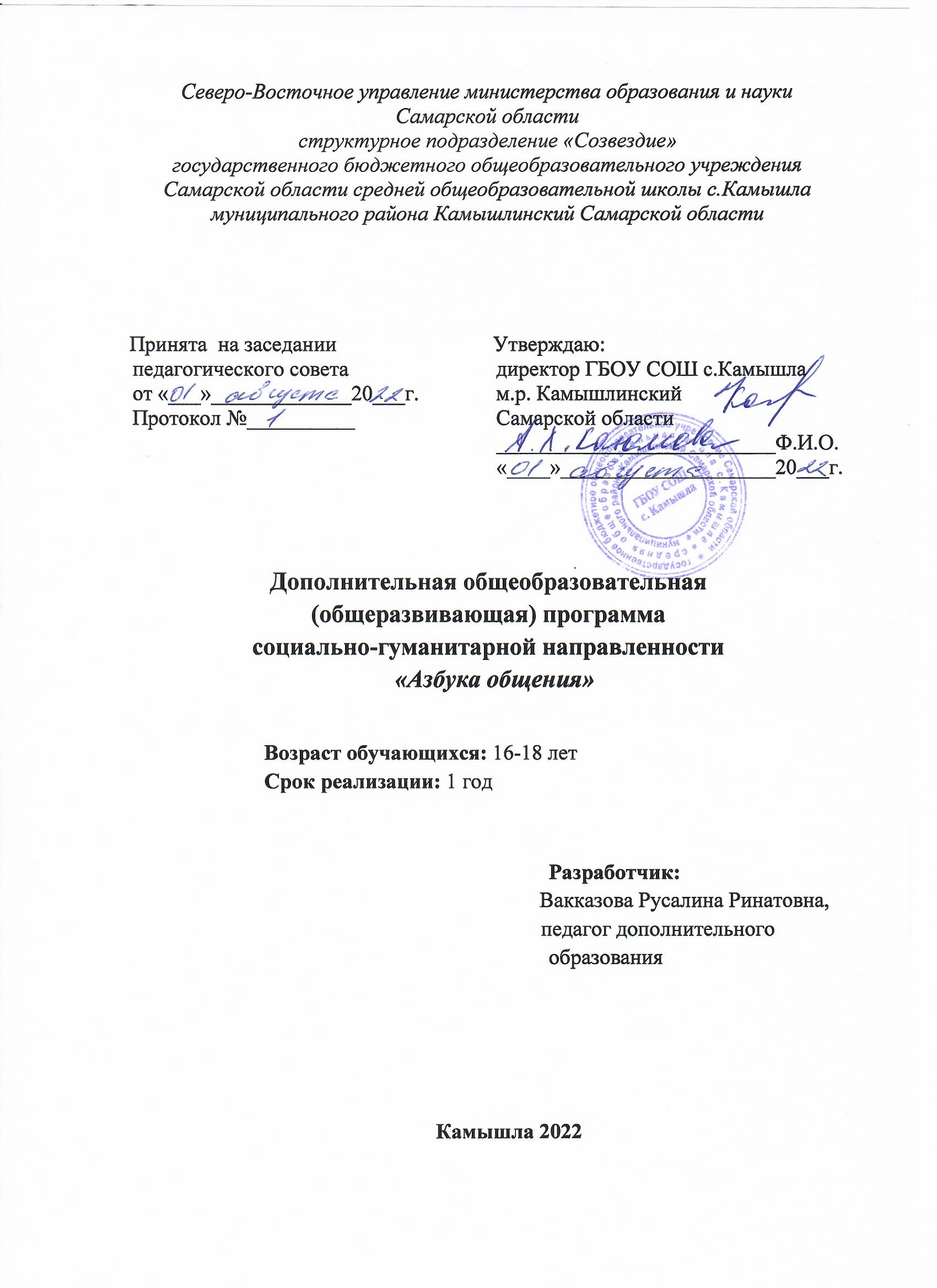  Пояснительная записка	Направленность программы.	Дополнительная общеобразовательная общеразвивающая программа «Азбука общения» (далее Программа) относится к социально-педагогической направленности. По уровню сложности программного материала программа ознакомительная.	Программа соответствует  требованиям нормативно-правовых документов:- Федеральный закон от 29.12.2012 г. №273-ФЗ «Об образовании в Российской Федерации» - Концепция развития дополнительного образования в РФ (утверждена распоряжением Правительства РФ от 04. 09.2014 № 1726-Р) - Стратегия развития воспитания в Российской Федерации на период до 2025 года (утверждена распоряжением Правительства Российской Федерации от 29 мая 2015 г. № 996-р) - Приказ Министерства просвещения России от 9.11.2018 № 196 «Об утверждении Порядка организации и осуществления образовательной деятельности по дополнительным общеобразовательным программам» - Постановление Главного государственного санитарного врача Российской Федерации от 4 июля 2014 года № 41 «Об утверждении СанПиН 2.4.4.3172-14 "Санитарно-эпидемиологические требования к устройству, содержанию и организации режима работы образовательных организаций дополнительного образования детей» - Приказ Министерства просвещения РФ от 3 сентября 2019 г. № 467 "Об утверждении Целевой модели развития региональных систем дополнительного образования детей" 	Программа опирается на требования и методические рекомендации по составлению и оформлению образовательных программ дополнительного образования детей и соответствует Уставу учреждения.	Актуальность программы.	В современном мире важными качествами человека стали социальная мобильность, коммуникабельность и конкурентоспособность. В связи с этим, одной из важнейших задач образовательно-воспитательного процесса в настоящее время стало развитие социальной активности обучающихся. Главная цель этого процесса – формирование гражданина, личности, способной не только полноценно жить в обществе, но и быть максимально ему полезным. Современная педагогическая практика опирается на личностно-ориентированное образование, с позиций которого ребенок рассматривается как субъект педагогического процесса, где наибольшее внимание уделяется созданию оптимальных условий для интеллектуального, социального и эмоционального развития растущей личности.	Со стороны государства на сегодняшний день развитию и поддержке лидерства уделяется особое внимание. Так, в созданном по инициативе президента РФ Путина В. В. образовательном центре «Сириус» г. Сочи, лидерство является одним из основных принципов. С 2018 года в стране стартовал Всероссийский конкурс «Лидеры России». Кроме того, созданная по указу президента РФ от 29 октября 2015 г. общероссийская общественно-государственная детско-юношеская организация «Российское движение школьников», стать членом которой может любой желающий в возрасте с 8 лет, предоставляет каждому ребенку условия для творческой самореализации, развития индивидуальности, личностного самоопределения, а также развития навыков работы в команде. Страна нуждается в новом поколении активистов, людей обладающих уверенностью в успехе, неординарным мышлением. Таким образом, подготовка лидеров, стимулирование их организаторской деятельности приобрела на сегодняшний день особую актуальность, большую социальную значимость.	Отличительные особенности программы и новизна программы. 	Программа составлена по модульному принципу.	Программа составлена с учетом особенностей контингента обучающихся «Образовательного центра с.Камышла», возможностей учреждения. Обучение по данной программе не ограничивается учебными занятиями, рассчитано на творческую коллективную деятельность, организацию и участие в мероприятиях различной направленности (конкурсы, фестивали, акции, выставки и др.). Программа предоставляет возможность создания благоприятных условий для развития и поддержки лидерских качеств детей в различных областях интеллектуальной и творческой деятельности.	На основании приказа Министерства образования и науки Российской Федерации
от 23 августа 2017 г. N 816 реализация программы предусматривает электронное обучение, использование дистанционных образовательных технологий, организуя обучение в виде онлайн-занятия. Такой формат обучения  обеспечивает для обучающихся независимо от их места нахождения и организации, в которой они осваивают образовательную программу, достижение и оценку результатов обучения путем организации образовательной деятельности в электронной информационно-образовательной среде, к которой предоставляется открытый доступ через информационно-телекоммуникационную сеть "Интернет".	Педагогическая целесообразность программы. Данная программа нацелена на создание объединения обучающихся с творческим потенциалом, сплоченной инициативной команды, стремящейся к саморазвитию и самореализации, ориентирует на ценности профессионализма, творчества, социальной активности. Занятия способствуют социальной адаптации, целенаправленной организации свободного времени, позволяют создать условия для творческого самовыражения.	Адресат программы: обучающиеся 16-18 лет. Юношеский возраст характеризуется следующими признаками:- имеют привлекательную, повзрослевшую внешность, формируются привычки, обеспокоены своей сексуальной природой и особенностями умственного развития;- мышление достигает новых высот;- характер к этому возрасту уже, как правило, сформирован, но неустойчивая самооценка, есть комплексы;- любят дебаты и споры;- их воображение обычно находится под контролем рассудка и суждений;- они принадлежат компаниям или к исключительной социальной группе;- их очень интересуют собственные особенности и свой внешний облик;- хотят социального утверждения;- более способны контролировать свои эмоции;- устремленность в будущее, построение жизненных планов;- растет желание помогать другим;- в общении появляется потребность во внутренней близости и откровенности,  тайнах и секретах;- потребность в неформальном, доверительном общении с взрослыми, устанавливаются эмоциональные контакты с взрослыми на более высоком сознательном уровне.	Объем и срок освоения программы: программа рассчитана на 1 год. Общий объем часов - 108 часов.	Форма обучения – очная.	Особенности образовательного процесса:Количество обучающихся в группе 12-15 человек.Состав группы - постоянный.Набор в группу – свободный, по желанию обучающихся.	Режим занятий: количество учебных часов в год – 108 ч. Недельная нагрузка – 3 ч. В неделю. Продолжительность одного занятия – 40 минут. В рамках реализации программы могут осуществляться индивидуальные занятия с обучающимися.Цель и задачи программы	Цель программы – создание условий для развития лидерских качеств и организаторских способностей, для реализации лидерского потенциала.	Задачи программы:	Личностные:- создать условия для нравственного становления обучающихся, мотивации к социально-значимой деятельности;- формировать культуру самопознания, саморазвития и самовоспитания;- содействовать формированию активной гражданской позиции обучающихся;	Метапредметные:- развивать навыки организаторской деятельности; управленческой культуры, навыки сотрудничества, коллективного взаимодействия;- развивать аналитическое и критическое мышление, самооценку, творческие и интеллектуальные способности; эмоциональную устойчивость в сложных жизненных ситуациях, волю и настойчивость.	Образовательные (предметные):- формировать лидерские и коммуникативные качества, способность к рефлексии, самооценке;- обучить умению публичных выступлений, ораторскому искусству, навыкам делового общения, умению самостоятельно оценивать ситуацию, отстаивать собственную точку зрения;- способствовать расширению интересов, увлечений детей с целью их личностного развития.Планируемые результатыТребования к знаниям и умениям	Обучающиеся должны знать:- технологии игровой деятельности;- основы общения;- основы социального проектирования;- правила оформления проектов;- правила оформления презентаций;- основы организаторской деятельности;- методику работы над устным выступлением.	Обучающиеся должны уметь:- регулировать свое внутреннее состояние;- сотрудничать с каждым членом коллектива;- владеть активными формами общения, навыками самооценки, анализа различных ситуаций;- бесконфликтно взаимодействовать со сверстниками;- иметь навыки конструктивного поведения в конфликтных ситуациях;- иметь навыки командной творческой работы;- иметь навыки публичного выступления.	Ожидаемые результаты:- ребенок-лидер принимает свои сильные и слабые стороны, умело пользуется навыками самопрезентации, его уровень тревожности снижается;- ребенок-лидер осознает свою индивидуальность, у него повышается представление о собственной значимости, приобретает навыки уверенного поведения;- у ребенка сформирована устойчивая положительная самооценка.	В результате реализации данной программы у обучающихся формируются следующие ключевые навыки и умения:- аналитические – умение мыслить критически, анализировать, оценивать информацию, систематизировать, обобщать, отбирать необходимую, делать выводы, собственные умозаключения;- коммуникативные – умение работать в команде, общаться, решать коммуникативные проблемы;- исследовательские – умение выделить проблему, найти способы и методы ее решения;- проектировочные – умение планировать свою деятельность и деятельность команды, четко определять цель, выбирать механизмы ее достижения;- рефлексивные – умение себя контролировать, заниматься саморазвитием, осуществлять самонаблюдение, самокоррекцию.Учебный план программы «Азбука общения».Модуль I «Азбука лидера»	Цель: формирование социальной активности, развитие лидерских качеств обучающихся.	Задачи:  выявить первичный уровень знания подростком собственного лидерского потенциала; сформировать у детей потребность быть лидером;  раскрыть организаторский потенциал обучающихся; сформировать у обучающихся стремление к участию в общественной деятельности. Учебно-тематический план I Модуля	Содержание программы модуляВводное занятиеТеория: Знакомство с группой. Ознакомление с программой, темами, расписанием. Инструктаж по технике безопасности. Решение организационных вопросов.Практика: Игры на знакомство («Снежный ком», «Я самый, самый»).«Портрет лидера»Теория: Понятия «лидер», «организатор», «руководитель». Типология лидерства. Формальный и неформальный лидер. Лидерские качества, наиболее часто, встречающиеся у успешных лидеров. Рейтинг качеств. Их роли. Специфические и общие качества лидера.Практика: Тест по выявлению лидерских качеств «Я - лидер», работа с результатами теста. Составление рейтинга качеств лидера. Шифровка «ЛИДЕР». Составление портрета лидера. Творческая работа «Кто такие лидеры?». Тренинги "Маски", «Я для себя», «Я глазами друзей», «Я глазами мамы, папы», «Я глазами врагов», «Я глазами сверстников».Детское и молодежное движениеТеория: понятие «общественное объединение», «общественная организация». Скаутское движение. Всесоюзная пионерская организация – история пионерии в истории страны. Детские организации Белгородской области. Знакомство с общероссийской общественно-государственной детско-юношеской организацией «Российское движение школьников» («РДШ»).Практика: Игры российских скаутов. Пионерские игры. СамоуправлениеТеория: Понятие самоуправления. Самоуправление в детских организациях и объединениях. Формы самоуправления. Школьное ученическое самоуправление.Практика: Моделирование структуры органов самоуправления. Деловая игра.Организаторская техника лидераТеория: Организаторская техника как форма организации поведения лидера, средство его успешной деятельности. Готовность стать лидером. Правила руководства. Понятие «стиль работы лидера», его виды. Принципы организаторской деятельности.Практика: Тест по выявлению организаторских способностей. Игры на взаимодействие и сплочение. Игра «Организатор».Основные приемы формирования командыТеория: Понятие «команда». Основные приемы формирования команды. Уровни развития коллектива. Группы и коллективы. Виды групп и коллективов. Формальная и неформальная структуры коллектива, их взаимодействие.Практика: Тренинг командообразования. Игры и упражнения на командообразование и доверие. Игры на сплочение команды. Практикум «Чемодан лидера».Итоговое занятие. Тестирование.		Модуль II «Мастерство общения – секрет лидерства»Цель: формирование адаптивных стратегий, способствующих позитивному принятию себя подростками и позволяющих эффективно преодолевать критические ситуации.	Задачи:- обучить важнейшим социальным навыкам, способствующим успешной социальной адаптации - «навыкам жизни»:а) умению эффективно, бесконфликтно общаться (коммуникативные навыки),б) умению использовать позитивные методы решения конфликтных ситуаций;в) умению сделать положительный выбор в сложной жизненной ситуации.Учебно-тематический план  II МодуляСодержание МодуляВводное занятие. Введение в программу модуля. Инструктаж по ТБ.	2. «Психология общения»Теория: Понятие «общение», «собеседник». Виды и функции общения. Вербальное и невербальное общение. Общение в группе. Как правильно вести беседу.Практика: Игра «Поспорим с великим», практическая работа в группах. Игры на взаимодействие. Тест «Умею ли я общаться».	3. «Навыки ораторского искусства»Теория: Особенности ораторского искусства. Сущность и основные этапы развития ораторского искусства, его место и значение в современном обществе. Личность оратора. Способности лектора: развитое произвольное внимание, быстрое переключение и четкое распределение, высокая концентрация, хорошая память, сообразительность и др. Культура речи. Подготовка речи: выбор темы, цель речи. Структура выступления.Практика: Тренинг «Как говорить. Как слушать». Публичное выступление. Мастерство ведения дискуссий, переговоров и презентаций. Круглый стол на заданную тему.	4. «Конфликты и способы их преодоления».Теория: Понятие конфликта, виды конфликтов, пути их решения. Конфликт как столкновение темпераментов, мнений, интересов, позиций и т.п. Конфликты со сверстниками, с родителями, с учителями, их причины и возможности преодоления.Практика: Проигрывание конфликтных ситуаций. Игры «Шляпа», «Пойми меня» и др. Тренинг «Мы вместе». Проведение дебатов, диспутов, пресс-конференций.	5. «Виды деятельности лидера»Теория: Виды, типы игр, их значение. Методика проведения игр. Этапы организации игры. Игровые методики. Классификация игр.Практика: Практикум «Игры, в которые мы играем». Игры на знакомство, игры с залом, игры на выявление лидеров, игры на взаимодействие, игры на сплочение.	6. «Социальное проектирование».Теория: Понятие проекта, специфика. Основные правила составления проектов, выбор темы, цель проекта, этапы реализации. Оформление работ. Разработка проекта. Презентация. Реализация. Подведение итогов.Практика: Составление социального проекта, защита.	7. «КТД».Теория: КТД как основное средство сплочения коллектива. Стадии КТД. Виды КТД. Предварительная работа. Планирование. Подготовка. Проведение. Подведение итогов.Практика: игры на сплочение. Разработка собственного КТД. Организация и проведение запланированного КТД. Рефлексия проведенного КТД. Способы исправления ошибок при дальнейшем планировании деятельности.Самоорганизация, самопознание, саморазвитие. Теория. Понятие «личность», «индивид». Индивидуальные особенности. Темперамент. Характер. Самообладание. Практика.  Тест: «Какой у тебя темперамент», игры на взаимодействие, сюжетно-ролевая игра «Всё под контролем», тренинг «Моё время»	9. ЗОЖ.Теория: Составляющие ЗОЖ. Понятие «здоровый человек». Психическое, физическое, социальное здоровье. Формула здоровья. Режим дня. Вредные привычки. Питание. Система организации направления «ЗОЖ» в детской организации.Практика: Составление рейтинга своих вредных привычек. Игра «Что такое здоровье?». Организация и проведение агитбригад, акций по пропаганде ЗОЖ.	10. Итоговое занятие.Теория: Подведение итогов за год.Практика: Итоговое тестирование. Упражнение «Листок пожеланий».Модуль III «Школа доброй воли»	Цель модуля: формирование активной гражданской позиции, готовности включения в социально-значимую деятельность в процессе овладения знаниями, умениями, навыками волонтерской деятельности.	Задачи программы: познакомить с историей возникновения и развития волонтерства в России и странах мира;  сформировать представление о современных направлениях волонтерской деятельности в России;  обучить организации и проведению мероприятий по профилактике асоциальных явлений в молодежной среде и пропаганде здорового образа жизни;  воспитать толерантные качества личности, милосердие, доброту, отзывчивость, умение работать в команде; воспитать лидерские качества, уверенность в себе;  сформировать потребность в ведении здорового образа жизни, сохранении и укреплении здоровья. Учебно-тематический план III Модуля Содержание модуляВводное занятиеТеория: Ознакомление с программой модуля. Инструктаж по технике безопасности. Решение организационных вопросов.Практика: Час дружеского общения. Исторические аспекты волонтёрства. Теория: История становления и развития волонтерского движения. История возникновения волонтёрства в России. Содержание и направления деятельности. Волонтерское движение в Самарской  области.          Практика: Идеи для разработки программы деятельности волонтёрской организации (отряда). Организация деятельности добровольческого объединения.Теория: Нормативно-правовые документы, регулирующие волонтёрскую деятельность, Кодекс добровольцев России. Планирование и подготовка волонтерской акции. Коллективный анализ проделанной работы, выработка плана дальнейших действий.Практика. Организация и проведение благотворительных акций и других социально-значимых мероприятий.Волонтёрский отряд.Теория: Структура волонтерского отряда и мотивация волонтерской деятельности.Пути сплочения коллектива. Климат в команде. Распределение ролей в отряде.Практика: Деловая игра «Необитаемый остров», «Кораблекрушение».Тренинг личностного роста.Практика: Ритуалы команды. Законы команды. Упражнения «Имена и качества»,  «Импульс», «Путаница». Рефлексия.  Технологические аспекты волонтёрской деятельности Теория. Информационные технологии в работе волонтера. Социальная реклама. Социальный плакат.Практика. Создание социальной рекламы. Создание социальных плакатов.Профилактика асоциальных явлений в молодежной среде и пропаганда здорового образа жизни.Теория. Виды ПАВ. Формирование зависимости. Формы профилактической работы в борьбе с наркоманией, алкоголизмом, табакокурением.Практика. Игра: «Я - подарок человечеству». «На перекрёстке дорог». Игра: «Ах, этот камень на дороге». Проведение профилактических бесед со сверстниками.Итоговая аттестация. Защита «Портфолио лидера» Оценочные материалы	Для определения результативности освоения программы предполагается использовать следующие формы отслеживания и фиксации образовательных результатов: педагогическое наблюдение, защита творческих проектов, анкетирование, тестирование, публичное выступление, опрос, диагностики.	Формы аттестации /контроля 	С целью выявления продуктивности проведенных занятий, а так же с целью изучения личностной сферы ребенка, а именно личностных характеристик, составляющих понятие индивидуальности, проводятся диагностические исследования в конце каждого модуля  в форме устного опроса, тестирования, беседы и наблюдения.	Формы подведения итогов реализации программы	Вводный контроль – проводится в начале года с целью определения уровня готовности обучающихся к обучению (тест, беседа, педагогическое наблюдение).	Текущий контроль – проходит на каждом занятии. Педагог следит за правильностью усвоения нового материала (мини-опрос, наблюдение, тестирование, коллективный анализ, самоанализ, выполнение упражнений).	Итоговый контроль – проводится в конце учебного года, для того, чтобы выявить уровень полученных знаний и умений, приобретенных в данном учебном году («Портфолио лидера»).	Формы предъявления и демонстрации образовательных результатов:аналитический материал по результатам проведения диагностик,участие в проектной деятельности,оценочные листы,защита творческих работ,участие в конкурсах.Оценочные материалыМетоды диагностики результатов работы:- Метод опроса (беседа, анкетирование);- Метод тестов (методика «КОС», тест-опросник «Могу ли я быть лидером?» Е. Жариков, методика самооценки лидерских качеств А. Н. Лутошкина);- Проективная методика «Автопортрет» Е. С. Романовой, С. Ф. Потемкиной (цель – диагностика свойств личности);- Диагностика «Психологическая оценка организаторских способностей в рамках организуемой группы» Л. И. Уманский, А. Н. Лутошкин, А. С. Чернышов, П. Н. Фетиский (с целью оценки организаторских способностей);- Метод статистического анализа полученных данных (наблюдение – в ходе занятий, эксперимент – в ходе тренингов, игровой деятельности, общения со сверстниками);– Методика «Лесенка» на выявление уровня самооценки.Условия реализации программы	Материально-техническое обеспечение: просторное помещение для занятий или зал. Инструменты и материалы: канцтовары, компьютер, проектор, экран, столы, стулья, доска, материалы и инструменты для оформительских работ.	Методическое обеспечение: вспомогательная литература, тесты и тестовые методики, анкеты, диагностический материал, разработки игр, тренингов, подборка игр и игровых упражнений, раздаточный материал.	Информационное обеспечение:- Фотоматериалы к различным темам и конкурсам.- Интернет источники:http://www.vozhatiy.ruhttp://forum.planerochka.orghttps://summercamp.ru/Очумелые_ручкиhttps://infourok.ru	Кадровое обеспечение: реализация программы «Азбука общения» обеспечивается педагогическими работниками, имеющими среднее специальное или высшее профессиональное образование. Методические материалыОсобенности организации образовательного процесса: Образовательный процесс организуется в очной форме. При обучении используются следующие методы обучения:- словесные (рассказ, беседа, объяснение, анализ текста);- эвристические («нахожу», «открываю»);- наглядные (демонстрация схем, таблиц, образцовых работ, видеоматериала, наблюдение, работа по образцу и т.д.);- практические (упражнения, задания, тренинги т.д.);- игровые (ролевые, деловые, интеллектуальные, творческие, подвижные и др.);- частично-поисковый, исследовательский, проблемный, дискуссионный;- методы проектов;- методы контроля и коррекции.	Методы воспитания: методы мотивации и стимулирования: поощрение, порицание, методы эмоционального стимулирования, убеждение.	В процессе обучения запланированы различные формы совместной деятельности с учетом возрастных особенностей обучающихся: беседы, лекции, ролевые, интерактивные, деловые, психологические игры, «свободный микрофон», тренинговые занятия, мастер-класс, тестирование, проигрывание ситуаций, дискуссии, проектирование, индивидуальная подготовка информации, работа в микрогруппах, участие в конкурсах, фестивалях и др. Большое внимание в программе уделяется различным видам игр и тренингам, т.к. игра – это средство формирования лидерских качеств, организаторских навыков. Творческие способности, возможность реализовать собственный потенциал подростков раскрываются посредством участия в социальных проектах.	Формы организации образовательного процесса.В основе обучения лежат групповые занятия, используются формы индивидуальной работы и коллективного творчества. Некоторые задания требуют объединения детей в подгруппы, микрогруппы.	Педагогические технологии. На основе личностно-ориентированного подхода при обучении по данной программе используются следующие педагогические технологии: - личностно-ориентированное обучение (Якиманская И.С.); - технология индивидуального обучения (индивидуальный подход, метод проектов);- педагогика сотрудничества («проникающая технология»); технология КТД; - технология ТРИЗ; - проблемное обучение; коммуникативная технология; - игровые технологии; - технологии развивающего обучения;- здоровьесберегающая технология, технология портфолио, технология – дебаты, технология исследовательской и проектной деятельности.	Дидактические материалы: папка с разработками теоретического материала по темам программы, тестовые методики, диагностики, анкеты, подборка упражнений, банк игр, игровых и конкурсных программ, раздаточный материал (памятки, рекомендации, советы).	Список литературыЛитература для педагогаБатаршев, А.В. Психодиагностика способности к общению или как определить организаторские и коммуникативные качества личности / А. В. Батаршев. – М.: Гуманит. Изд. Центр ВЛАДОС, 1999. – с.115 – 120Немов, Р. С. Психология: учеб. Для студ. Высш. Пед. Учеб. Заведений: в 3 кн. / Р. С. Немов.- 4 изд.-М.: гуманитар. Изд. Центр ВЛАДОС, 2004.- Н. 3 Психодиагностика. Введение в научное психологическое исследование с элементами математической статистики.- с. 227 – 255.Обухова, Л.Ф. Детская психология: теории, факты, проблемы / Л. Ф. Обухова. – М.: 1995. – с. 25 – 32Папир, О.О. Особенности общения и взаимодействия детей-лидеров в сюжетно-ролевой игре: Автореферат канд. Пед. Наук / О. О. Папир. – М.: 1993. – с. 15 – 17Маркеева М. В., Исайчева А. В. Психологическая помощь подросткам по развитию лидерских качеств в условиях общеобразовательной школы // Молодой ученый. — 2014. — №21.1. — С. 109-111.Савченко, М.Ю. Профориентация. Личностное развитие / М. Ю. Савченко/ под ред. Л. А. Обуховой. – М.: «ВАКО», 2008. – 240 с.Литература для обучающихсяЗинченко, В. П. Как построить свое «Я»/ под ред. В. П. Зинченко. - М.: «Педагогика». 1991. – 136 с.Козлов Н.И. Как относиться к себе и людям, или практическая психология на каждый день/ Н. И. Козлов. – М.: АСТ- ПРЕСС КНИГА, 1999. – 336 с.Прошитская М.П. Правильно выбери профессию. - М., 2008.Селевко Г.К. Управляй собой – сборник развивающих занятий для учащихся 10 классов/ Г. К. Селевко. - М.: Народное образование, 2006. -112 с.Селевко Г.К. Познай себя/ Г. К. Селевко. - М.: Народное образование, 2006. – 96 с.Селевко Г.К. Руководство по организации самовоспитания школьников/ Г. К. Селевко. - М.: Народное образование, 2000. – 112 с..Селевко Г.К. Научи себя учиться/ Г. К. Селевко. - М.: Народное образование, 2007.Селевко Г.К. Найди себя/ Г. К. Селевко. - М.: Народное образование, 2003.Селевко Г.К. Сделай себя сам/ Г. К. Селевко. - М.: Народное образование, 2004.Цукерман Г.А. Психология саморазвития/ Г. А. Цукерман. - М.: Интерпракс, 1995. – 288 с.Честных Ю. Н. Открыть себя/ Ю. Н. Честных. - М.: Просвещение, 2000.№ п/пРазделы программыВсегочасовКоличество часовКоличество часов№ п/пРазделы программыВсегочасовтеория практика1.Азбука лидера3419152.Мастерство общения – секрет лидерства3614223.Школа доброй воли381226итого1084563№ п/пТемыВсегочасовКоличество часовКоличество часовФормы аттестации/контроля№ п/пТемыВсегочасов теория практикаФормы аттестации/контроля1.Вводное занятие.211Беседа, анкетирование2.Портрет лидера.642Тестирование3.Детское  и молодежное движение.642Викторина4.Самоуправление.642Деловая игра5.Организаторская техника лидера.624Диагностика6.Основные приемы формирования команды.624Наблюдение рефлексия7.Итоговое занятие.22-Тестированиеитого341915№п/пТемыВсегочасовКоличество часовКоличество часовФормы аттестации/контроля№п/пТемыВсегочасов теория практикаФормы аттестации/контроля1.Вводное занятие. 22-Беседа, анкетирование2.Психология общения.422Диагностика, тестирование3.Навыки ораторского искусства.422Тренинг, публичное выступление4.Конфликты и способы их преодоления422Разрешение конфликтных ситуаций, организация и проведение игры «Дебаты»5.Игра - инструмент лидера.413Наблюдение рефлексия6.Социальное проектирование.413Защита проекта7.КТД.413Организация и проведение КТД8.Самоорганизация, самопознание, саморазвитие.413круглый стол 9.ЗОЖ.422Викторина10.Итоговое занятие2-2Тестированиеитого361422№ п/пТемыВсегочасовКоличество часовКоличество часовФормы аттестации/контроля№ п/пТемыВсегочасов теория практикаФормы аттестации/контроля1.Вводное занятие.211Беседа2.Исторические аспекты волонтёрства.422Викторина3.Организация деятельности добровольческого объединения.624Круглый стол 4.Волонтёрский отряд.422Организация и проведение добровольческой акции5.Тренинг личностного роста.6-6Наблюдениерефлексия6.Технологические аспекты волонтёрской деятельности624Тестирование7.Профилактика асоциальных явлений в молодежной среде и пропаганда здорового образа жизни. 624Организация и проведение акций по пропаганде ЗОЖ8.Итоговая аттестация 413Защита портфолиоитого381226